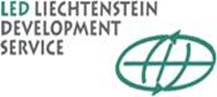 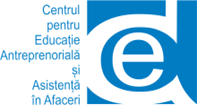 Rezultatele  succinteale studiului de marcare a traseului professional al absolvenților instituțiilor de învățământ professional tehnic din RM  (CEDA, 2017)Educaţia antreprenorială  și implicarea tinerilor în sfera de afaceri sunt printre principalele sarcini ale politicilor de stat din statele europene, inclusiv și din Republica Moldova. În legile și documentele principale de politici adoptate în țara noastră este indicată clar necesitatea de a dezvolta și promova educația și cultura antreprenorială,  inclusiv:Documentul principal pentru pregătirea elevilor și studenților la toate nivelurile și ciclurile sistemului de învățământ este Codul Educaţiei al Republicii Moldova. În Cod printre cele 9 competențe cheie, pe care este centrat sistemul de învățământ din Republica Moldova începând cu a.2014, în calitate de competențe separate sunt indicate «competenţele antreprenoriale şi spiritul de iniţiativă».Direcțiile și acțiunile principale ale politicii de stat în domeniul dezvoltării învățământului profesional tehnic sunt prevăzute, în Strategia de dezvoltare a învăţământului vocaţional/tehnic pe anii 2013-2020. În Planul de acţiuni pentru implementarea acestei Strategii pe anii 2013-2017 unele acțiuni includ elemente ale educației antreprenoriale, în special: Promovarea în instituţiile de învăţământ vocaţional/tehnic a cursurilor de antreprenoriat etc. Strategia de dezvoltare a sectorului întreprinderilor mici şi mijlocii pentru anii 2012-2020 este documentul principal, în care Guvernul prevede direcțiile și acțiunile principale, referitoare la susținerea sectorului IMM. În unele dintre acestea este planificată susținerea specială a unor grupuri de antreprenori, în primul rând, a tinerilor.În iulie 2016 a fost adoptată o nouă Lege cu privire la întreprinderile mici şi mijlocii, articolul 16 al căreia este dedicat în totalitate educației antreprenoriale. În articol se accentuează faptul, că educaţia antreprenorială este orientată spre dezvoltarea spiritului antreprenorial, care este o competenţă fundamentală pentru învăţare pe tot parcursul vieţii şi este obligatorie pentru includere în programele de studii şi de formare profesională la toate nivelurile.În anii 2012-2016 în R.Moldova au fost realizate o serie de măsuri importante pentru educația antreprenorială a elevilor din instituțiilor de învățământ professional tehnic (IÎPT), în special:  (1) a fost elaborat și implementat  la nivel național Curriculumul la disciplina “Bazele Antreprenoriatului” și setul  de materiale didactice, anexate lui; (2)  disciplina  ”Bazele Antreprenoriatului” este una obligatorie în toate instituțiile de învățământ secundar profesionаl. După 4 ani de la inițierea implementării acțiunilor menționate a apărut necesitatea de a analiza rezultatele și eficiența lor. Studiul a prevăzut  realizarea următoarelor obiective: (i) evaluarea calității și relevanței studierii disciplinei „Bazele antreprenoriatului”; (ii) analiza ocupării/auto-ocupării absolvenților IÎPT; (iii) identificarea corelației dintre ocuparea/auto-ocuparea absolvenților și studierea bazelor antreprenoriatului. Studiul a fost inițiat și organizat  de către Centrul  pentru Educație Antreprenorială și Asistență în Afaceri (CEDA), susținut  financiar de către Fundaţia Servicii de Dezvoltare din Liechtenstein (LED). În procesul cercetării ca una de bază a fost utilizată metoda chestionării. Au fost chestionate trei grupe de respondenți: (i) absolvenți ai IÎPT; (ii) cadre didactice, care predau disciplina ”Bazele antreprenoriatului”; (III) angajatori, la întreprinderile cărora activează absolvenți ai IÎPT. Chestionarea a fost realizată în luna noiembrie 2016.ANALIZA REZULTATELOR CHESTIONăRII ABSOLVENțILOR În procesul cercetării au fost chestionați 90 de absolvenți. Analiza eșantionului după sex a arătat, că în eșantion au predominat tinerii bărbați - 57,8%; respectiv, 42,2% din respondenți au fost tinere femei. Vârsta medie a absolvenților chestionați a constituit 22,3 ani (moda=20). Relativ mai mulți respondenți (55,6%) au rezidența în localitățile rurale și, respectiv, 44,4% - în localitățile urbane.Gradul de ocupareLa căutarea unui loc de muncă, absolvenții IÎPT s-au confruntat cu diferite probleme, principalele dintre care fiind următoarele: li s-a propus un nivel foarte jos de remunerare a muncii (30,5%); antreprenorii nu sunt interesați de a angaja personal fără experiență de muncă (27,1%); concurența foarte mare pe piața muncii (17,6%); nu au avut suficientă informație despre faptul, cum să caute un loc de muncă (10,0%).Aproape o jumătate (47,6%) din respondenți au indicat, că sunt angajați în cadrul unor întreprinderi private. Concomitent, o pondere suficient de mare din respondenți (39%) au indicat că au inițiat o afacere proprie. Din aceștia, 32,9% аu înființat o afacere în care sunt lucrători pe cont propriu, încă 6,1% -  аu înființat o afacere și angajează salariați. Totodată, o parte din absolvenți au indicat că lucrează concomitent ca angajați și au înființat o afacere proprie. Doar 4,9% din respondenți sunt șomeri.În rezultatul studiului constatăm că peste o jumătate din absolvenții IÎPT (51,2%) au un loc de muncă profilul căruia nu corespunde studiilor din cadrul instituției de învățământ. Doar 45,2% din respondenți au un loc de muncă care corespunde profesiei studiate. Evaluând piața muncii, aproape o jumătate din respondenți (49,4%) consideră că în R. Moldova nu există locuri de muncă pentru toți doritorii de a munci. O pondere puțin mai mică a respondenților au un punct de vedere opus: în țară există locuri de muncă pentru toți doritorii de a munci (43,5% din respondenți).2/3 din respondenți (68,2%) au nevoie de cunoștințe suplimentare pentru dezvoltarea carierei personale; doar 19,3% nu au nevoie de noi cunoștințe. Concretizând cunoștințele de care au nevoie, respondenții au indicat următoarele:De a studia mai detaliat unele direcții de activitate, în primul rând contabilitatea, marketingul, antreprenoriatul etc.  De a acorda o atenție deosebită аctivității practice și explicării în detaliu a fiecărui pas.De a studia mai detaliat actele normative şi мaterialele de studiu în domeniul de activitate ales.Cea mai mare parte a respondenților (66,3%) nu au muncit niciodată în afara țării. Concomitent, 1/3 din cei chestionați (33,7%) deja au reușit să muncească în străinătate. Printre cei care au avut deja o experiență de muncă în străinătate, mai mult de o jumătate au lucrat în Rusia (56,7%), iar câte 10,0% dintre respondenți au lucrat în România și Turcia. Fiind în străinătate, 80,8% din respondenți nu au muncit pe profesia/specialitatea obținută.Privitor la planurile absolvenților referitoare la migrația de muncă sau emigrare, majoritatea dintre ei nu planifică de a merge la muncă în străinătate (55,8%) sau de a emigra (61,6%). Cu toate acestea, 22,1% se gândesc la plecarea în altă țară pentru muncă; 18,6% - în scopul de a emigra.Disciplina ”Bazele antreprenoriatului”Absolvenții IÎPT au avut posibilitatea de a aprecia importanța fiecăruia din cele 5 module ale disciplinei ”Bazele antreprenoriatului” pentru cariera personală. În ansamblu, importanța tuturor modulelor a fost apreciată suficient de înalt. Este relativ mare ponderea respondenților, care au indicat „Importanță mare” pentru  modulele «Planificarea unei afaceri»  (91,2%) și «Finanțarea și evidența activității antreprenoriale» (82,5%). Respectiv, este mai mică ponderea celor ce au indicat „Importanța mare” pentru modul «Elemente de management și gestionarea riscurilor»; iar totodată 1,2% au apreciat acest modul ca având o «Importanță mică».În opinia respondenților, disciplina a fost „Utilă în mod semnificativ” pentru majoritatea din ei. Cei mai mulți respondenți au indicat ca fiind „Utile în mod semnificativ” acele cunoștințe, care pot fi utilizate pentru inițierea propriei afaceri, în special, pentru a răspunde la următoarele întrebări: cum se inițiază o afacere proprie (91,4%); cum se elaborează un plan de afaceri (90,1%);  cum se gestionează banii într-o afacere proprie (85,2%). O pondere relativ mai mică din absolvenții chestionați au indicat ca fiind Utilă în mod semnificativ  obținerea cunoștințelor pentru căutarea unui loc de muncă (55,0%). Absolvenții au avut posibilitatea de a-și exprima opinia referitoare la îmbunătățirea disciplinei  ”Bazele antreprenoriatului”. În 1/3 din toate răspunsurile respondenții au indicat, că ”Totul e bine”.  Printre propunerile de îmbunătățire relativ mai frecvent au fost indicate următoarele:De a pune mai mult accent pe activităţi practice, inclusiv pe organizarea lecțiilor cu antreprenorii.De a acorda mai multă atenție noilor metode, precum simularea activităților antreprenoriale,  lucrul în grup, sau utilizarea exemplelor de succes a foștilor cursanți.Unii respondenți au indicat asupra raționalității:De a atrage рrofesori mai calificați. De a desfășura сursuri separat în limbile română și rusă.De a organiza seminare pentru tinerii antreprenori.Dezvoltarea carierei antreprenoriale Din numărul total de respondenți, 39% au înființat o afacere proprie sau au devenit lucrători pe cont propriu/auto-angajați, totodată o parte din ei activează concomitent și ca salariați. Absolvenții IÎPT au indicat că diferite persoane și/sau alți factori i-au încurajat să înființeze o afacere proprie. Printre astfel de persoane cel mai frecvent (42,0%) au fost familia, rudele apropiate. Fiecare al cincilea respondent  (20,0% din eșantion) a menționat, că profesorii instituției de învățământ i-au încurajat să înființeze o afacere. Importante au fost, de asemenea, exemplele persoanelor din anturaj, care au o afacere (16,0%).Disciplina ”Bazele antreprenoriatului” а influențat semnificativ asupra deciziei elevilor de a se  ocupa de afaceri, acest lucru a fost indicat de 78,8% din respondenții care au inițiat propria afacere. Pentru 15,2%  influența acestei discipline a fost nesemnificativă (6,1%) sau chiar nu a influențat (9,0%).Afacerile înființate de către absolvenți, în majoritatea cazurilor (77,4%), nu sunt înregistrate.Tinerii antreprenori, explicând motivele pentru care nu și-au înregistrat afacerile lor, au menționat, în primul rând, ratele ridicate de impozitare sau cifra de afaceri/veniturie/profiturile mici, ceea ce face neprofitabilă înregistrarea oficială a afacerilor. În mod direct sau indirect acest lucru a putut fi observat în majoritatea răspunsurilor. Doar un singur respondent a răspuns prin Lipsa resurselor financiare pentru înregistrarea afacerii. Estimând eficiența afacerii lor, majoritatea absolvenților – antreprenori (71,8%) au menționat că veniturile din propria afacere le permit într-o anumită măsură de a se întreține. Să se întrețină total din contul afacerii pot doar 9,4% din respondenți, iar 18,8% dintre ei nu pot nici măcar parțial să se întrețină din contul veniturilor obținute din afacerea desfășurată. Absolvenții, care se ocupă de antreprenoriat, au fost întrebați: ce îi împiedică cel mai mult de a dezvolta afacerea proprie? Cel mai frecvent respondenții au menționat lipsa surselor financiare. Printre alte obstacolele se numără: insuficiența de personal calificat; situația economică generală din țară; piața internă mică și concurența mare; еxperienţă mică în domeniu; problemele în afaceri, condiționate de accesul limitat la resurse (lipsa utilajelor, spațiilor, materia primă scumpă), precum și de condițiile nefavorabile ale mediului de afaceri, legate de legislație, ratele ridicate ale impozitării, activitatea administrației publice locale.Analizând perspectivele afacerii peste 1 an și peste 5 ani, o pondere relativ mai mare a respondenților au menționat intenția de a dezvolta/extinde propria afacere. Circa 48,6% din respondenți văd pentru sine această perspectivă peste 1 an, iar și mai mulți respondenți (60,6%) contează pe perspectiva creșterii afacerii proprii în termen de 5 ani. Perspectiva de a închide propria afacere peste 1 an o văd 5,7% din respondenți. Respondenții s-au expus vizavi de susținerea, de care au nevoie. În primul rând, a fost menționață nevoia de resurse financiare (37,5%). Într-o măsură mai mică, dar, de asemenea, destul de importantă, s-a dovedit a fi nevoia de informație (20,0%), consultanță (15,8%) și instruire (13,3%).Majoritatea respondenților (66,7%) nu cunosc despre existența organizațiilor, care pot oferi o asemenea susținere. ANALIZA REZULTATELOR CHESTIONĂRII CADRelOR didactice În cadrul cercetării au fost chestionate 14 cadre didactice care predau disciplina ”Bazele antreprenoriatului” în cadrul IÎPT. Toate cadrele didactice au afirmat că introducerea disciplinei ”Bazele antreprenoriatului” în cadrul  IÎPT este rezonabilă. Curriculumul a fost apreciat la Nivel înalt de 78,6% din cadrele didactice. Conţinutul materialelor didactice și principalele module ale disciplinei respondenții le-au apreciat la un nivel înalt și mediu. Рrincipalele  module ale disciplinei ”Bazele antreprenoriatului” au fost apreciate în felul următor:Marketingul afacerii (92,9% din respondenți – la Nivel înalt), Planificarea unei afaceri (85,7%, respectiv), Elemente de management și gestionarea riscurilor (78,6%), Antreprenoriatul  – o opțiune de carieră profesională (57,1%),Finanțarea și evidența activității antreprenoriale (42,9%). Principalele propuneri ale cadrelor didactice privind îmbunătățirea setului de materiale didactice  se referă la necesitatea de a revizui modulul «Finanțarea și evidența activității antreprenoriale». În primul rând, s-a avut în vedere simplificarea sau excluderea unor teme ce țin de contabilitate, conturile contabile, bilanțul contabil. Propunerile unor cadre didactice s-au referit, de asemenea, la:Introducerea în materialele didactice a unei abordări mai concrete privind „Antreprenoriatul – o optiune de carieră profesională”, inclusiv includerea unor exemple de succes.Introducerea în disciplină a unor teme cu privire la corespunderea calităţii produselor şi serviciilor din RM la standardele europene, precum și la alte  aspecte legate de integrarea pe piaţa de desfacere europeană.Cadrele didactice au fost întrebate, cu ce probleme s-au confruntat în procesul predării disciplinei ”Bazele antreprenoriatului”? Problemele indicate s-au referit la următoarele aspecte:Unele teme sunt complicate pentru elevi, în primul rând, cele ce se referă la termenii de contabilitate (bilanț contabil, conturi contabile), precum și la formarea prețurilor,  venituri, cheltuieli și formele organizatorico-juridice.Cadrele didactice nu au suficiente cunoștințe pedagogice care țin de аplicarea diferitor metode de predare, în special, pentru еvaluarea elevilor, utilizarea exemplelor practice la temă, sporirea interesului elevilor față de disciplină. Dotarea unor cabinete la disciplina dată cu mijloace necesare este insuficientă  -   se simte lipsa de manuale, caiete de sarcini pentru elevi.Vis-a-vis de ce fel de susținere au nevoie cadrele didactice pentru a îmbunătăți predarea disciplinei, răspunsurile respondenților au condus la 3 grupe de măsuri de susținere:  1) Dezvoltarea bazei materiale, în special:Îmbunătățirea dotării cu calculatoare și crearea cabinetelor specializate, asigurate cu calculatoare și mobilier corespunzător.Îmbunătățirea asigurării cu materiale didactice, în primul rând, a elevilor – cu manualе (ce ar conține exemple practice la temă, atât naționale cât și internaționale), caiete de sarcini, etc.2) Îmbunătățirea suportului informațional, pentru soluționarea problemelor practice de inițiere a afacerii (acte normative, pachetul de acte contabile necesare pentru activitatea întreprinderii, metode de elaborare a planului de afaceri), inclusiv pentru instituțiile de învățământ. A fost propusă varianta de realizare a suportului informațional prin inițierea unui portal informațional. 3) Organizarea training-urilor și seminarelor cu experți, în care ar fi de dorit să se acorde atenție la:Îmbunătățirea metodelor de predare a disciplinei, în primul rând, aceasta se referă la Conturile contabile; prezentarea de studii de caz și exemple concrete; actualizarea informației, ce ține de cotele de impozitare.Familiarizarea cu metodele de organizare a procesului de predare, în special,  proiectarea orelor. Intensificarea orientării practice a orelor, inclusiv  prin implicarea agenților economici în colaborarea cu școlile profesionale.Cadrelor didactice li s-a propus să-și expună opinia referitor la măsura în care organizarea în instituția de învățământ a unor activități antreprenoriale – producerea și comercializarea, cu implicarea elevilor, a produselor/serviciilor în corespundere cu profilul instituției de învățământ - ar duce la diverse rezultate, atât pozitive, cât și negative. Printre rezultatele pozitive posibile, o mare parte din respondenți au menționat Creșterea atractivității instituției de învățământ (85,7% au indicat, că rezultatul se va manifesta în mare măsură) și Consolidarea competențelor antreprenoriale ale elevilor (50,0%). Doar 35,7% a respondenților au menționat Consolidarea competențelor profesionale ale elevilor și 30,8% - Venituri suplimentare pentru persoanele implicate. Dar 46,2% din cadrele didactice au constatat, că un astfel de rezultat (venituri suplimentare) este complicat de a-l aprecia. Eventualele rezultate negative n-au fost considerate drept semnificative: nici unul dintre respondenți nu a indicat, că În mare măsură ar putea să apară Probleme și sarcini suplimentare nedorite pentru colectiv și Conflicte în colectiv din cauza mijloacelor financiare suplimentare. Deși, din nou, probabilitatea realizării ultimului scenariu nu este destul de clară respondenților (Greu de răspuns au indicat 42,9% din respondenți).Astfel, de aici putem face o concluzie: un număr suficient de mare de cadre didactice nu au o înțelegere clară a beneficiilor și constrângerilor legate de introducerea în instituția de învățământ a unor activități antreprenoriale: aproape o jumătate din respondenți (46,2%) au răspuns la unele întrebări cu Greu de răspuns.ANALIZA REZULTATELOR CHESTIONĂRII angajatoriLORÎn cadrul acestui studiu s-a realizat chestionarea a 13 angajatori. Absolut toți respondenții au afirmat, că sunt pregătiți să coopereze mai strâns cu instituțiile de învățământ profesional tehnic pentru îmbunătățirea procesului de pregătire profesională a cadrelor.Analizând formele de cooperare în care ar fi interesate întreprinderile/angajatorii, cel mai mare interes a fost manifestat față de oferirea locurilor de muncă pentru elevi pentru desfășurarea practicii de producere - fără remunerarea muncii (61,5%) și incadrarea în câmpul muncii a absolvenților (53,8%).Аngajatorii au exprimat interes mare și față de organizarea excursiilor pentru elevi la întreprindere, inclusiv întâlniri cu muncitorii, familiarizarea cu utilajele moderne (46,1%); participarea la examenele de calificare profesională (41,7%); oferirea locurilor de muncă pentru elevi pentru desfășurarea practicii de producere - cu remunerarea parțială sau integrală a muncii (38,4%).Un numar mai mic de angajatori au exprimat Interes mare față de Sponsorizare (8,3%)  și s-au expus pentru participare la elaborarea planurilor de învățământ și de producție ale instituțiilor de învățământ profesional tehnic (23,1%).Aceste rezultate denotă, că antreprenorii sunt interesați într-o măsură mai mică în: (а) a investi resurse în activitatea IÎPT sau în unii elevi (achitând munca acestora în cadrul practicii de producție); (b) a participa în procesul de învățământ – la elaborarea planurilor de învățământ sau рarticiparea la examenele de calificare profesională.Respectiv, într-o măsură  mai mare angajatorii sunt interesați de a oferi locuri de muncă pentru desfășurarea practicii de producere (fără remunerarea muncii) și de a încadra  absolvenți în câmpul muncii.Opinia antreprenorilor vizavi de raționalitatea faptului că instituția de învățământ, pe lângă pregătirea profesională a elevilor, să fie angajată și în activități antreprenoriale – producerea și comercializarea produselor/serviciilor, cu implicarea elevilor, a fost dispersată. Un anumit număr de respondenți (46,2%) au indicat că ar fi rațional, dar 38,5% - au declarat că acest lucru nu este binevenit.Propuneri, bazate pe rezultatele obținute și concluziiА) Propuneri, referitoare la activitatea cadrelor didactice implicate în predarea disciplinei ”Bazele antreprenoriatului”:A acorda o atenție sporită următoarelor module și teme ale disciplinei:Modulul ”Finanțarea și evidența activității antreprenoriale”, importanța căruia elevii au apreciat-o mai înalt decât cadrele didactice. Cauza posibilă a acestui fapt – lipsa cunoștințelor de profil la o parte din cadrele didactice, ceea ce este o precondiție pentru înțelegerea și explicarea unor teme economice și financiare incluse în Curiculum. O complexitate deosebită o au problemele, legate de evidența contabilă și completarea formelor rapoartelor financiare. Soluția ar trebui să prevadă o revedere a modulului în scopul completării lui cu mai multe exemple practice, precum și o perpetuare a ofertei de instruire inițială pentru profesori la acest modul și a disciplinei în întregime.Modulul  ”Elemente de management și gestionarea riscurilor” prezintă un interes relativ mai mic pentru elevi. Cauza posibilă a acestui fapt – utilizarea unor metode de predare insuficient de eficiente. Soluția ar fi de a aplica metode noi, care ar permite de a transmite elevilor importanța managementului resurselor umane și minimizării riscurilor. Este important de a explica elevilor că individul-angajat al întreprinderii este principala resursă în economia modernă.Importanța temelor legate de descrierea produsului, procesul tehnologic nu este conștientizată pe deplin de către elevi. Cauza posibilă a acestui fapt – lipsa cunoștințelor/competențelor  profesionale speciale la cadrele didactice, referitoare la tehnologia și utilajele pe profilul de studiu. Elevii primesc aceste cunoștințe  în cadrul altor discipline care formează competențele lor profesionale. În acest context, este important ca acele cadre didactice, care predau disciplina ”Bazele antreprenoriatului” și alte obiecte speciale (pe profilul de studiu), să activeze în strâns contact/cooperare cu colegii din instituția respectivă, aprofundând astfel propriile cunoștințe și respectiv ajutând și elevii.A utiliza metode mai moderne de predare și informația inițială:A pune un accent mai pronunțat pe orientarea practică a educației (acest lucru a fost menționat și de către elevi, și de către cadrele didactice, și de către angajatori). Spre exemplu - explicând procedura de înregistrare a afacerii, învățând elevii să lucreze cu legea; să intre pe pagina web a Camerei Înregistrării de Stat, să descarce de sine stătător și să completeze documentele necesare; în cazul apariției întrebărilor, a-i ajuta să găsească în internet organizații și persoane, care pot acorda suportul necesar.A utiliza mai frecvent la lecții exemple practice ”vii” din regiunea/localitatea respectivă pentru a ilustra tezele teoretice. În acest scop este important de a invita la lecții practicieni (antreprenori, membri activi ai asociațiilor profesionale și de afaceri, reprezentanți ai organelor administrației publice locale), care și-ar împărtăși experiența proprie de formare a carierei, ar vorbi despre  metodele de depășire a barierelor, succesele obținute. Are sens de a invita la lecții tinerii antreprenori – absolvenți ai școlilor profesionale, care au obținut succes. Aceasta ar permite elevilor IÎPT de a înțelege în ce mod tineri ca ei au izbutit să înființeze o afacere în mediul de afaceri actual, cu ce probleme aceștia s-au confruntat și cum le-au soluționat.A organiza excursii la întreprinderile din raion/localitate, activitatea cărora corespunde profilului de studiu al instituției de învățământ. La întreprinderi, a familiariza elevii cu organizarea procesului tehnologic și cu utilajul, a le da posibilitate să pună întrebări angajaților întreprinderii și managerilor.A implica mai activ elevii în procesul de învățare, făcându-l comun – profesorul apare aici mai mult in calitate de moderator/mentor. A utiliza mai frecvent astfel de metode ca simularea activității antreprenoriale, lucrul în grup, exemple de succes.A actualiza permanent informația, prezentată în setul de materiale didactice, ținându-se cont de modificările din legislație, de ratele de impozitare, altă informație importantă.A crea o mapă cu legile principale, documentele de politici și actele  normativ-juridice, care reglementează activitatea antreprenorială în țară. A avea formele registrelor principale de evidență contabilă și de raportare, precum și lista organizațiilor de susținere a afacerilor, care pot acorda suportul necesar tinerilor antreprenori.A învăța elevii să utilizeze internetul pentru studierea bazelor antreprenoriatului și pentru activitatea antreprenorială ulterioară. A le explica că disponibilitatea informației în prezent le permite să găsească finanțare, să-și îmbunătățească competențele/calificarea, să obțină consiliere și alte tipuri de suport. Profesorii trebuie să aibă o bază de date cu adresele electronice ale paginilor Web de unde elevii pot obține acces la cele mai importante documente și instituții de susținere a afacerilor.A acorda o atenție mai mare formării unor astfel de calități și competențe ale elevilor precum:Dorința de a lucra, sinceritate,  deținerea competențelor profesionale, responsabilitate, auto-control, calități etice. Este important de a le explica elevilor în cifre care este rolul impozitelor plătite de către întreprinderi în bugetul de stat, precum și unde sunt direcționate aceste sume (educație, medicină, îndemnizații pentru nevoiași, etc.). Elevii trebuie să înțeleagă cât de valoroasă este reputația antreprenorului, precum și a oricărui cetățean, inclusiv activitatea legală atât în calitate de angajat căt și în calitate de autoangajat sau inițiind propria afacere.Spiritul antreprenorial, inițiativa și inovativitatea în activitate și în viață, fără care în prezent nu este posibilă o carieră de succes. Cu referire la afaceri, e de menționat, că inovațiile sunt principalul factor de creștere a competitivității pe termen lung.Competențele de utilizare a internetului pentru dezvoltarea competențelor profesionale și antreprenoriale personale, iar ulterior – pentru înființarea afacerilor.A organiza pentru elevi pe bază de voluntariat „Seminare ale tinerilor antreprenori” A se angaja permanent în dezvoltarea profesională continuă – independent și în cadrul training-urilor, organizate de diverse instituții (Ministerul Educației, ODIMM, CEDA, etc.)A explica elevilor că aceste competențe obținute pot fi utilizate nu doar pentru dezvoltarea afacerilor, ci pot contribui și la realizarea altor scopuri vitale, în activitatea de muncă și socială (spre exemplu, la formarea bugetului familiei; în dezvoltarea carierei profesionale etc.)В) Propuneri, referitoare la activitatea conducătorilor/managerilor  IÎPT:A explica cadrelor didactice noile posibilități și avantaje, legate de reforma sistemului de învățământ, în special de posibilitatea de a organiza în IÎPT activități antreprenoriale – producerea și comercializarea produselor/serviciilor, cu implicarea elevilor, în corespundere cu profilul instituției de învățământ.A invita cadre didactice mai pregătite din universități și colegii pentru desfășurarea unor lecții deschise (sau cursuri de scurtă durată) în domeniul antreprenoriatului pentru elevii și cadrele didactice din IÎPT.A găsi posibilități financiare pentru dezvoltarea bazei materiale, în special, pentru: (a) îmbunătățirea dotării cu calculatoare; crearea cabinetelor specializate, inclusiv și pentru disciplina BA, asigurate cu calculatoare și mobilier respectiv; (в) îmbunătățirea asigurării cu materiale didactice, inclusiv a elevilor – cu  manualе, caiete de sarcini, etc.A implica mai activ agenții economici în colaborarea cu școlile profesionale, deoarece angajatorii conștientizează importanța unei asemenea colaborări pentru afacerile lor. Aceasta ar permite de a spori nivelul de pregătire profesională a elevilor, pentru ca competențele lor să corespundă mai bine necesităților viitorilor angajatori.A acorda o atenție mai mare climatului psihologic din colectiv, chiar dacă relațiile dintre conducerea instituției de învățământ și cadrele didactice par a fi destul de bune pentru conducători.С) Propuneri referitoare la activitatea instituțiilor de susținere care cooperează cu IÎPT:La elaborarea programelor este necesar de a lua în considerare elevii IÎPT în calitate de grup țintă, care are nevoie de a-și dezvolta competențele profesionale și antreprenoriale și de suport la lansarea afacerilor. În prezent mulți absolvenți nu cunosc despre existența instituțiilor, care le-ar putea oferi suportul necesar. La organizarea training-urilor și seminarelor pentru (potențialii) tineri antreprenori – elevi și absolvenți ai IÎPT, a lua în considerare particularitățile activității antreprenoriale a acelor sectoare, în care aceștia au competențe profesionale și experiență de muncă.În procesul de perfecționare a cadrelor didactice, în cadrul training-urilor și seminarelor, este binevenit de a acorda atenția asupra: (a) utilizării metodelor moderne de predare a disciplinei ”Bazele antreprenoriatului”; (b) studierii mai aprofundate a problemelor ce țin de evidența contabilă și finanțe; (c) actualizării informației, referitoare la legislație, schimbarea cotelor de impozitare; (d) studierii problemelor metodice de organizare a procesului de predare și evaluare.D) Propuneri referitoare la activitatea organelor administrației publice care reglementează problemele în domeniul educației și afacerilor, inclusiv IMM:A promova ideea și necesitatea unei cooperări strânse în toate formele posibile dintre IÎPT  și  întreprinderi. A amplifica contactele cu angajatorii pentru a le explica că este în interesul lor să participe la îmbunătățirea formării profesionale a elevilor din IÎPT. A reveni la problema pregătirii inițiale a cadrelor pentru predarea disciplinei „Bazele antreprenoriatului”. O soluție optimală ar fi introducerea acestui obiect în universități la specialitățile orientate spre pedagogie.A consolida sistemul de formare continuă a cadrelor didactice implicate în predarea disciplinei ”Bazele antreprenoriatului”. A lua în considerare că în prezent unii profesori din IÎPT, care predau această disciplină, nu au studii economice, în timp ce alții au cunoștințe pedagogice insuficiente.A revizui Curiculumul și a mări numărul de ore în cadrul disciplinei ”Bazele antreprenoriatului”, ceea ce ar permite de a include un număr relativ mai mare de teme și аprofundarea pe unele tematici (în special, elaborarea planurilor de afaceri,  contabilitate și raportare, corespunderea standardelor de calitate a producției și serviciilor din R.Moldova și pe piețele externe, etc.).La revizuirea setului de materiale didactice:Referitor la modulul Finanțarea și evidența activității antreprenoriale a simplifica expunerea materialului, făcându-l mai accesibil pentru elevi (în primul rând, bilanțul contabil, conturile contabile, formarea prețurilor, veniturile și cheltuielile). Referitor la modulele Antreprenoriatul  – o opțiune de carieră profesională și Elemente de management și gestionarea riscurilor  a include în acestea exemple mai concrete și cazuri de succes.A păstra posibilitatea pentru antreprenorii începători de a utiliza forme simplificate de activitate antreprenorială fără crearea întreprinderilor – prin intermediul patentelor de întreprinzător sau a altor forme juridice simple.A asigura accesul cadrelor didactice din IÎPT și al elevilor la documentele metodice necesare pe pagina web a Ministerului Educației. În prezent, deși textele Curriculumului și a setului de materiale didactice sunt ușor de găsit pe paginile web ale organizației neguvernamentale CEDA, pe pagina web a Ministerului Educației Curriculumul la disciplina  “Bazele Antreprenoriatului” este destul de greu de găsit, iar setul de materiale pentru cadrele didactice și elevi nu au putut fi găsite. 